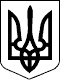                  46 СЕСІЯ ЩАСЛИВЦЕВСЬКОЇ СІЛЬСЬКОЇ РАДИ7 СКЛИКАННЯРІШЕННЯ15.08.2017р.                                          с. Щасливцеве                                  №718Про відмову у доповнені п.1рішення №1318 від 21.10.2015 року84 сесії 6 скликання словами «та будівництва мечеті»Розглянувши заяву представника Ісламського Університету*** (за дорученням) та надані документи, керуючись статтею 12, статтею 39 Земельного кодексу України та статтею 26 Закону України «Про місцеве самоврядування в Україні», сесія Щасливцевської сільської радиВИРІШИЛА:1. Відмовити у внесенні змін до п.1 рішення №1318 від 21.10.2015 року 84 сесії 6 скликання словами «та будівництва мечеті» в зв’язку з тим що відповідно до містобудівної документації «Проект внесення змін до генерального плану с. Щасливцеве, Генічеського району, Херсонської області» від 2014 року на даній території передбачено адміністративну будівлю (сільська рада).2. Контроль за виконанням рішення покласти на комісію з питань регулювання земельних відносин та охорони навколишнього середовища.Сільський голова								В. О. Плохушко